ООО «Ресурсконтроль»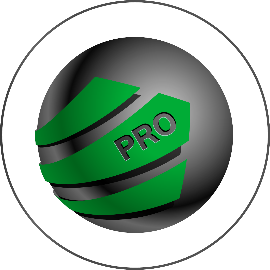 Контроллер навигационный «RC mini»ПАСПОРТКНРК.03303617.001 ТУТехнические характеристики:1. Основные сведения об изделии:Контроллер навигационный «RC mini» (далее - Изделие).Заводской номер (ID):______________________________Дата изготовления «_____»__________ 20______г.	Изготовлено ООО «Ресурсконтроль» в соответствии с Техническими условиями КНРК.03303617.001 ТУ.	Изделие представляет собой электронное устройство, управляемое микроконтроллером, состоящее из электрической платы с установленными на ней электронными компонентами, с индикаторами режимов работы, разъемом для подключения антенны, кабелем для подключения к источнику электропитания (бортовой сети транспортного средства ).	Изделие предназначено для приема навигационных сигналов ГНСС и определения на их основе навигационных параметров транспортного средства (географических координат, скорости перемещения и пр.), записи и хранения собранной информации в энергонезависимой памяти и передачи её на сервер (в диспетчерский центр) по каналам GSM.	Изделие предназначено для работы от бортовой сети транспортного средства (далее - ТС) с номинальным напряжением 12 или 24 В.2. Комплектность:3. Сроки службы и хранения, гарантия.	Гарантийный срок: 5 (пять) лет с даты изготовления Изделия.	Срок службы: 10 (десять) лет с даты изготовления Изделия (при соблюдении условий эксплуатации и своевременном техническом обслуживании).4. Сведения о приемке.	Контроллер навигационный «RC mini» соответствует требованиям КНРК.03303617.001 ТУ  и признан годным для ввода в эксплуатацию.	Дата приемки соответствует дате изготовления.М.П.  ________________ /__________________________              подпись                             (фамилия, инициалы)5. Сведения об упаковывании.	Контроллер навигационный «RC mini» упакован согласно требованиям КНРК.03303617.001 ТУ. 6. Сведения о движении изделия в ходе эксплуатации.Дата ввода в эксплуатацию (продажи):«_____»_________ 20____г.						М.П.7. Эксплуатация, хранение и транспортировка.Условия эксплуатации:Условия хранения и транспортировки:	До передачи Пользователю хранение и транспортировка Изделия должны осуществляться в штатной упаковке, в отсутствии агрессивных веществ и паров, при температуре окружающего воздуха от + 5°С до + 30°С.Ограничения условий эксплуатации:НЕДОПУСТИМО:использовать Изделие не по назначению;вмешиваться в работу Изделия, самостоятельно ремонтировать или разбирать Изделие;использовать и хранить Изделие с нарушением условий эксплуатации и хранения.Условия отказа в гарантийном ремонте:наличие следов ненадлежащих условий эксплуатации, транспортировки или хранения Изделия;наличие следов химического, механического или теплового воздействий (оплавление, коррозия, трещины, деформации и т.п.);наличие дефектов, вызванных аварией, стихийным бедствием, умышленными или неосторожными действиями Пользователя, неправильным или небрежным обращением или использованием в аварийных условиях.8. Утилизация.	Утилизация Изделия производится в порядке, установленном Федеральным законом «Об отходах производства и потребления».9. Сведения о содержании драгоценных металлов.	Контроллер навигационный «RC mini» не содержит драгоценных металлов и компонентов в количествах, подлежащих регистрации и учету.10. Отметки о ремонте и обслуживании.11. Дополнительные отметки.______________________________________________Изготовитель:ООО «Ресурсконтроль»Россия, 214012, г. Смоленск, Рославльское шоссе, 7км, административно-бытовой корпус, помещение №13Web: www.resurscontrolpro.com e-mail: info@resurscontrolpro.com+7(910)7127734 (), resurscontrolPRO()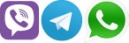 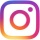 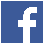 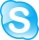 Тех. поддержка (круглосуточно): +7 (4812) 33-98-70НаименованиеЗначениеГабаритные размеры без корпуса и сист.разъема, мм70х65х10Вес не более, г67Напряжение питания, В10-44Защита от импульсных скачков напряжения, В500Потребляемая мощность, Вт1,4Встроенное зарядное ус-во для подключения АКБДаНавигационный модульMC60 (Quectel)Антенны GNSS/GPS/GSMвнутренниеЭнергонезависимая память75000 точекТемпература эксплуатации, °С-40...+80SIM-держатель2 Аналоговый вход1 (AIN1)1-WireДа Встроенный акселерометрДаУниверсальный частотно-дискретный вход2 (-/+ DIN1-; +/- DIN1+)При подключении дочерней платы «RC clever»:При подключении дочерней платы «RC clever»:Аналоговый вход1 (AIN2)Интерфейс RS 485-A1Интерфейс RS 485-B1Универсальный частотно-дискретный вход2 (-/+ DIN2-; +/- DIN2+)Дискретный выход1 (OUT1)НаименованиеКоличество, шт.Контроллер навигационный1Разъем для подключения в автомобильную розетку Да/Нет(нужное подчернуть)Системный разъем1Дополнительные провода4Паспорт1Температураот - 40°С до + 80°СВлажность, не более93% (при t° = + 40°С)